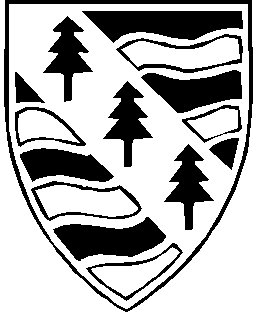 Name:Medic Alert Number:Medic Alert Number:Medic Alert Number:(if applicable)(if applicable)(if applicable)(if applicable)(if applicable)(if applicable)(if applicable)(if applicable)(if applicable)(if applicable)1. Please tick if you have any of the following:1. Please tick if you have any of the following:1. Please tick if you have any of the following:1. Please tick if you have any of the following:1. Please tick if you have any of the following:1. Please tick if you have any of the following:1. Please tick if you have any of the following:1. Please tick if you have any of the following:1. Please tick if you have any of the following:MigraineMigraineEpilepsyEpilepsyAsthmaAsthmaDiabetesDiabetesTravel sicknessTravel sicknessFits of any typeFits of any typeChronic nose bleedsChronic nose bleedsHeart conditionHeart conditionDizzy spellsDizzy spellsColour blindnessColour blindnessOther (Please specify)Other (Please specify)ADHDADHDFor overnight eventsFor overnight eventsFor overnight eventsFor overnight eventsFor overnight eventsFor overnight eventsFor overnight eventsFor overnight eventsFor overnight eventsSleepwalkingSleepwalkingBedwettingBedwetting2. Is your child currently taking medication?YesNoIf YES, please state: Health condition/s:Name of medication/s:Dosage and time/s to be taken:Other Treatment:3. Have you had any major injuries (breaks or strains) or illness (glandular fever etc) in the last six months that may limit full participation in any activities?3. Have you had any major injuries (breaks or strains) or illness (glandular fever etc) in the last six months that may limit full participation in any activities?3. Have you had any major injuries (breaks or strains) or illness (glandular fever etc) in the last six months that may limit full participation in any activities?3. Have you had any major injuries (breaks or strains) or illness (glandular fever etc) in the last six months that may limit full participation in any activities?3. Have you had any major injuries (breaks or strains) or illness (glandular fever etc) in the last six months that may limit full participation in any activities?3. Have you had any major injuries (breaks or strains) or illness (glandular fever etc) in the last six months that may limit full participation in any activities?YesNoIf YES, please state the injury/illness:If YES, please state the injury/illness:If YES, please state the injury/illness:If YES, please state the injury/illness:If YES, please state the injury/illness:If YES, please state the injury/illness:4. Are you allergic to any of the following?4. Are you allergic to any of the following?4. Are you allergic to any of the following?4. Are you allergic to any of the following?4. Are you allergic to any of the following?4. Are you allergic to any of the following?4. Are you allergic to any of the following?4. Are you allergic to any of the following?4. Are you allergic to any of the following?4. Are you allergic to any of the following?4. Are you allergic to any of the following?4. Are you allergic to any of the following?4. Are you allergic to any of the following?4. Are you allergic to any of the following?4. Are you allergic to any of the following?4. Are you allergic to any of the following?4. Are you allergic to any of the following?4. Are you allergic to any of the following?4. Are you allergic to any of the following?4. Are you allergic to any of the following?4. Are you allergic to any of the following?YesYesNoNoNoNoPlease specifyPlease specifyPlease specifyPlease specifyPlease specifyPrescription medicationPrescription medicationPrescription medicationPrescription medicationPrescription medicationPrescription medicationPrescription medicationPrescription medicationFoodFoodFoodFoodFoodFoodFoodFoodInsect bites/stingsInsect bites/stingsInsect bites/stingsInsect bites/stingsInsect bites/stingsInsect bites/stingsInsect bites/stingsInsect bites/stingsOther allergiesOther allergiesOther allergiesOther allergiesOther allergiesOther allergiesOther allergiesOther allergiesWhat treatment is required?What treatment is required?What treatment is required?What treatment is required?What treatment is required?What treatment is required?What treatment is required?What treatment is required?5. When was your child’s last tetanus injection?5. When was your child’s last tetanus injection?5. When was your child’s last tetanus injection?5. When was your child’s last tetanus injection?5. When was your child’s last tetanus injection?5. When was your child’s last tetanus injection?5. When was your child’s last tetanus injection?5. When was your child’s last tetanus injection?5. When was your child’s last tetanus injection?5. When was your child’s last tetanus injection?6. Outline any dietary requirements: 6. Outline any dietary requirements: 6. Outline any dietary requirements: 6. Outline any dietary requirements: 6. Outline any dietary requirements: 6. Outline any dietary requirements: 6. Outline any dietary requirements: 6. Outline any dietary requirements: 6. Outline any dietary requirements: 6. Outline any dietary requirements: 6. Outline any dietary requirements: 6. Outline any dietary requirements: 6. Outline any dietary requirements: 6. Outline any dietary requirements: 6. Outline any dietary requirements: 6. Outline any dietary requirements: 6. Outline any dietary requirements: 6. Outline any dietary requirements: 6. Outline any dietary requirements: 6. Outline any dietary requirements: 6. Outline any dietary requirements: 7. If you agree to your child receiving any of the following medication please indicate by clicking on the boxes next to the type of medication.7. If you agree to your child receiving any of the following medication please indicate by clicking on the boxes next to the type of medication.7. If you agree to your child receiving any of the following medication please indicate by clicking on the boxes next to the type of medication.7. If you agree to your child receiving any of the following medication please indicate by clicking on the boxes next to the type of medication.7. If you agree to your child receiving any of the following medication please indicate by clicking on the boxes next to the type of medication.7. If you agree to your child receiving any of the following medication please indicate by clicking on the boxes next to the type of medication.7. If you agree to your child receiving any of the following medication please indicate by clicking on the boxes next to the type of medication.7. If you agree to your child receiving any of the following medication please indicate by clicking on the boxes next to the type of medication.7. If you agree to your child receiving any of the following medication please indicate by clicking on the boxes next to the type of medication.7. If you agree to your child receiving any of the following medication please indicate by clicking on the boxes next to the type of medication.7. If you agree to your child receiving any of the following medication please indicate by clicking on the boxes next to the type of medication.7. If you agree to your child receiving any of the following medication please indicate by clicking on the boxes next to the type of medication.7. If you agree to your child receiving any of the following medication please indicate by clicking on the boxes next to the type of medication.7. If you agree to your child receiving any of the following medication please indicate by clicking on the boxes next to the type of medication.7. If you agree to your child receiving any of the following medication please indicate by clicking on the boxes next to the type of medication.7. If you agree to your child receiving any of the following medication please indicate by clicking on the boxes next to the type of medication.7. If you agree to your child receiving any of the following medication please indicate by clicking on the boxes next to the type of medication.7. If you agree to your child receiving any of the following medication please indicate by clicking on the boxes next to the type of medication.7. If you agree to your child receiving any of the following medication please indicate by clicking on the boxes next to the type of medication.7. If you agree to your child receiving any of the following medication please indicate by clicking on the boxes next to the type of medication.7. If you agree to your child receiving any of the following medication please indicate by clicking on the boxes next to the type of medication.Panadol/ParacetamolPanadol/ParacetamolPanadol/ParacetamolNurofen/IbuprofenNurofen/IbuprofenNurofen/IbuprofenNurofen/IbuprofenNurofen/IbuprofenNurofen/IbuprofenNurofen/IbuprofenDisprin/AsprinDisprin/Asprin8. To the best of your knowledge. Has your child been in contact with any contagious or infectious diseases in the last four weeks?8. To the best of your knowledge. Has your child been in contact with any contagious or infectious diseases in the last four weeks?8. To the best of your knowledge. Has your child been in contact with any contagious or infectious diseases in the last four weeks?8. To the best of your knowledge. Has your child been in contact with any contagious or infectious diseases in the last four weeks?8. To the best of your knowledge. Has your child been in contact with any contagious or infectious diseases in the last four weeks?8. To the best of your knowledge. Has your child been in contact with any contagious or infectious diseases in the last four weeks?8. To the best of your knowledge. Has your child been in contact with any contagious or infectious diseases in the last four weeks?8. To the best of your knowledge. Has your child been in contact with any contagious or infectious diseases in the last four weeks?8. To the best of your knowledge. Has your child been in contact with any contagious or infectious diseases in the last four weeks?8. To the best of your knowledge. Has your child been in contact with any contagious or infectious diseases in the last four weeks?8. To the best of your knowledge. Has your child been in contact with any contagious or infectious diseases in the last four weeks?8. To the best of your knowledge. Has your child been in contact with any contagious or infectious diseases in the last four weeks?8. To the best of your knowledge. Has your child been in contact with any contagious or infectious diseases in the last four weeks?8. To the best of your knowledge. Has your child been in contact with any contagious or infectious diseases in the last four weeks?8. To the best of your knowledge. Has your child been in contact with any contagious or infectious diseases in the last four weeks?8. To the best of your knowledge. Has your child been in contact with any contagious or infectious diseases in the last four weeks?8. To the best of your knowledge. Has your child been in contact with any contagious or infectious diseases in the last four weeks?8. To the best of your knowledge. Has your child been in contact with any contagious or infectious diseases in the last four weeks?8. To the best of your knowledge. Has your child been in contact with any contagious or infectious diseases in the last four weeks?8. To the best of your knowledge. Has your child been in contact with any contagious or infectious diseases in the last four weeks?8. To the best of your knowledge. Has your child been in contact with any contagious or infectious diseases in the last four weeks?YesNoNoIf YES, please give brief detailsIf YES, please give brief detailsIf YES, please give brief detailsIf YES, please give brief detailsIf YES, please give brief detailsIf YES, please give brief detailsIf YES, please give brief detailsIf YES, please give brief detailsIf YES, please give brief detailsIf YES, please give brief detailsIf YES, please give brief detailsIf YES, please give brief detailsIf YES, please give brief detailsIf YES, please give brief detailsIf YES, please give brief detailsIf YES, please give brief detailsIf YES, please give brief detailsIf YES, please give brief detailsIf YES, please give brief detailsIf YES, please give brief detailsIf YES, please give brief details9. Is there any information the staff should know to ensure the physical and emotional safety of your child? (For example cultural practices; disability; anxiety; about heights/darkness/small spaces; pregnancy; behaviour or emotional problems).9. Is there any information the staff should know to ensure the physical and emotional safety of your child? (For example cultural practices; disability; anxiety; about heights/darkness/small spaces; pregnancy; behaviour or emotional problems).9. Is there any information the staff should know to ensure the physical and emotional safety of your child? (For example cultural practices; disability; anxiety; about heights/darkness/small spaces; pregnancy; behaviour or emotional problems).9. Is there any information the staff should know to ensure the physical and emotional safety of your child? (For example cultural practices; disability; anxiety; about heights/darkness/small spaces; pregnancy; behaviour or emotional problems).9. Is there any information the staff should know to ensure the physical and emotional safety of your child? (For example cultural practices; disability; anxiety; about heights/darkness/small spaces; pregnancy; behaviour or emotional problems).9. Is there any information the staff should know to ensure the physical and emotional safety of your child? (For example cultural practices; disability; anxiety; about heights/darkness/small spaces; pregnancy; behaviour or emotional problems).9. Is there any information the staff should know to ensure the physical and emotional safety of your child? (For example cultural practices; disability; anxiety; about heights/darkness/small spaces; pregnancy; behaviour or emotional problems).9. Is there any information the staff should know to ensure the physical and emotional safety of your child? (For example cultural practices; disability; anxiety; about heights/darkness/small spaces; pregnancy; behaviour or emotional problems).9. Is there any information the staff should know to ensure the physical and emotional safety of your child? (For example cultural practices; disability; anxiety; about heights/darkness/small spaces; pregnancy; behaviour or emotional problems).9. Is there any information the staff should know to ensure the physical and emotional safety of your child? (For example cultural practices; disability; anxiety; about heights/darkness/small spaces; pregnancy; behaviour or emotional problems).9. Is there any information the staff should know to ensure the physical and emotional safety of your child? (For example cultural practices; disability; anxiety; about heights/darkness/small spaces; pregnancy; behaviour or emotional problems).9. Is there any information the staff should know to ensure the physical and emotional safety of your child? (For example cultural practices; disability; anxiety; about heights/darkness/small spaces; pregnancy; behaviour or emotional problems).9. Is there any information the staff should know to ensure the physical and emotional safety of your child? (For example cultural practices; disability; anxiety; about heights/darkness/small spaces; pregnancy; behaviour or emotional problems).9. Is there any information the staff should know to ensure the physical and emotional safety of your child? (For example cultural practices; disability; anxiety; about heights/darkness/small spaces; pregnancy; behaviour or emotional problems).9. Is there any information the staff should know to ensure the physical and emotional safety of your child? (For example cultural practices; disability; anxiety; about heights/darkness/small spaces; pregnancy; behaviour or emotional problems).9. Is there any information the staff should know to ensure the physical and emotional safety of your child? (For example cultural practices; disability; anxiety; about heights/darkness/small spaces; pregnancy; behaviour or emotional problems).9. Is there any information the staff should know to ensure the physical and emotional safety of your child? (For example cultural practices; disability; anxiety; about heights/darkness/small spaces; pregnancy; behaviour or emotional problems).9. Is there any information the staff should know to ensure the physical and emotional safety of your child? (For example cultural practices; disability; anxiety; about heights/darkness/small spaces; pregnancy; behaviour or emotional problems).9. Is there any information the staff should know to ensure the physical and emotional safety of your child? (For example cultural practices; disability; anxiety; about heights/darkness/small spaces; pregnancy; behaviour or emotional problems).9. Is there any information the staff should know to ensure the physical and emotional safety of your child? (For example cultural practices; disability; anxiety; about heights/darkness/small spaces; pregnancy; behaviour or emotional problems).9. Is there any information the staff should know to ensure the physical and emotional safety of your child? (For example cultural practices; disability; anxiety; about heights/darkness/small spaces; pregnancy; behaviour or emotional problems).YesNoNoIf YES, please state or attach the information.If YES, please state or attach the information.If YES, please state or attach the information.If YES, please state or attach the information.If YES, please state or attach the information.If YES, please state or attach the information.If YES, please state or attach the information.If YES, please state or attach the information.If YES, please state or attach the information.If YES, please state or attach the information.If YES, please state or attach the information.If YES, please state or attach the information.If YES, please state or attach the information.If YES, please state or attach the information.If YES, please state or attach the information.If YES, please state or attach the information.If YES, please state or attach the information.If YES, please state or attach the information.If YES, please state or attach the information.If YES, please state or attach the information.If YES, please state or attach the information.TickTickTickTickTickI agree that if prescribed medication needs to be administered, a designated adult will be I agree that if prescribed medication needs to be administered, a designated adult will be I agree that if prescribed medication needs to be administered, a designated adult will be I agree that if prescribed medication needs to be administered, a designated adult will be assigned to do this. I will ensure that prescribed medication is clearly labelled, securely fastenedassigned to do this. I will ensure that prescribed medication is clearly labelled, securely fastenedassigned to do this. I will ensure that prescribed medication is clearly labelled, securely fastenedassigned to do this. I will ensure that prescribed medication is clearly labelled, securely fastenedand handed to the designated adult with instructions on its administration.and handed to the designated adult with instructions on its administration.and handed to the designated adult with instructions on its administration.and handed to the designated adult with instructions on its administration.I will inform the school as soon as possible of any changes in the medical or other circumstances I will inform the school as soon as possible of any changes in the medical or other circumstances I will inform the school as soon as possible of any changes in the medical or other circumstances I will inform the school as soon as possible of any changes in the medical or other circumstances between now and the commencement of the event.between now and the commencement of the event.between now and the commencement of the event.between now and the commencement of the event.I agree to my child receiving any emergency medical, dental, or surgical treatment, including I agree to my child receiving any emergency medical, dental, or surgical treatment, including I agree to my child receiving any emergency medical, dental, or surgical treatment, including I agree to my child receiving any emergency medical, dental, or surgical treatment, including anaesthetic or blood transfusion, as considered necessary by the medical authorities present.anaesthetic or blood transfusion, as considered necessary by the medical authorities present.anaesthetic or blood transfusion, as considered necessary by the medical authorities present.anaesthetic or blood transfusion, as considered necessary by the medical authorities present.Any medical costs not covered by ACC or a community service card will be paid by me.Any medical costs not covered by ACC or a community service card will be paid by me.Any medical costs not covered by ACC or a community service card will be paid by me.Any medical costs not covered by ACC or a community service card will be paid by me.If my child is involved in a serious disciplinary problem, including the use of illegal substances and/or alcohol, or actions that threaten the safety of others, s/he will be sent home at my expense.If my child is involved in a serious disciplinary problem, including the use of illegal substances and/or alcohol, or actions that threaten the safety of others, s/he will be sent home at my expense.If my child is involved in a serious disciplinary problem, including the use of illegal substances and/or alcohol, or actions that threaten the safety of others, s/he will be sent home at my expense.If my child is involved in a serious disciplinary problem, including the use of illegal substances and/or alcohol, or actions that threaten the safety of others, s/he will be sent home at my expense.To be read and signed by parent/caregiver of child participant.To be read and signed by parent/caregiver of child participant.To be read and signed by parent/caregiver of child participant.To be read and signed by parent/caregiver of child participant.To be read and signed by parent/caregiver of child participant.Signature:Signature:________________________________________________________________________________________________________________________Name:Name:Date: